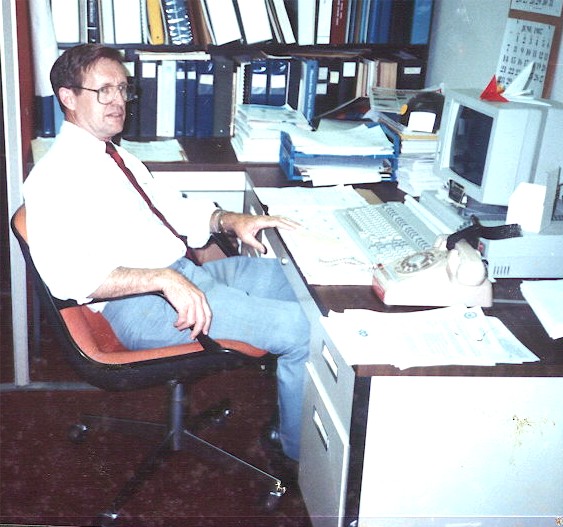 un JubilaciónA blueprint for my RetirementCarl LahserUn jubilacion is the Spanish term for retirement or receiving a pension.  Since I retired, I have written several poems about my retirements from the US Air Force and Federal Civil Service.  Since then, time has flown.  Hammocks.  Shade.  Walks around the block.  I have just turned 77.Blueprint for Jubilación  (My Retirement)1: Birthday morning2: Night time3: Wheels – An old man’s Time Machine4: Heat5: Glimpses6: How to Embarrass the Kids 7: Hong Kong Chestnuts, 19788: Hą Long Bay, 28 Oct 20119: General Store, May 200010: Night11: Jamaica Palace12: Maybe there is a God –A Daydream13: Summer Madness is Finally Here14: Another Fine Birthday15: 81Un jubilacion:1Birthday MorningI woke up with the sunthe beginning of year 77on the 4th of November 2013I was up but the sun was still hidingbehind jet stream clouds blowing in from MexicoFor breakfast,the panaderia down the streetsold me a small tres leches cakeEn mi jardinI put on a jazz tapesliced the cakesqueezed a glass of fresh, cold orange juiceand sang Happy Birthday to meA blue jay joined in along with a Monarch butterflyheading south for the winter.The sun broke outheralding a good, good new year.		CARL 4/11/13Jubilation:2Night time – Ticking of the ClockDozing before the TV was pointless.So, it’s off to bed at 10 pmI’m awake at 1:13 am.Then, the lying clock says its 3:21and my bladder agrees.Gird chimes in that supper is talking back.I answer the call and take a Tums.It’s back to bed‘til 4:37 when the clock lies againand again at 5:27 when my bladderissues a first warning.A loudmouth mocking birds beginsatop a tree out frontmaking the rounds, marking his territory.Suddenly, it’s 6:46  when the school bus begins its growling runand I used to get up for work.Now it’s 7:47 when I once sat down at my desk.My bladder gives a final warning.I throw off the covers and my feet hit the floor.Time to put out the trash,pick up the paper and figure out what to do today.Is this what I must look forward to for the next thirty years?Carl Jan 2003Jubilación :3Wheels – An Old Man’s Time MachineDriving home from my volunteer workI came up behind a time machine -like the DeLorean in “Back to the Future” -a white Ford Shelby Cobra GT 500 convertible.Top down.Driven by a cool blond. It took me back 60 years.Back then, I was driving a jade ’49 Ford convertiblewith pinstripe trim along the new Los Angeles Freeway.She left me in her engine’s rumbleat the exit for HollywoodThe blond ???The Cobra, however, was a new $60K machine.What would I do if I had caught it?Carl 07/14/15Jubilación :4HeatAs a kid in the Rio Grande Valley in Texas, summer nights began at 90 degrees plus.North African morningsbegan at 113º with flies and 80% humidity.A Thule Phase hit -30ºF, 70-mile winds pushing horizontal snowand zero visibility.SW Arizona afternoon heat reached117º and humidity at a dry -3%.Considering this samplingWhere would I like to spend eternity?I will probably stay right here.Carl 24 Feb 2013Jubilación :5GlimpsesI saw her in a Christmas crowdshe vanished in a sea of bobbing headsI called to her in the Plaka in Athensshe turned and spoke to me in BulgarianI bought her favorite drink from across a bar in St Louisshe was gone before the waiter arrivedCountless glimpses of her over sixty years -in airports; on busy city streets; on passing busses.She must be gone.Consumed by time.Absorbed in space.Existing only in a tiny corner of memory.Unchanged in all these yearsas I grow older.Jubilación :6How to Embarrass the KidsIn late November, it’s still warm.One afternoon, a blue-black cloud forms in the north.A Blue Norther’s on the way.Quickly wrap the pipes.Water the garden.Lock up the chickens.Take jackets to school for the kids.“How embarrassing,” say the kids(but how good it feels).					Carl 111213	Jubilación :7	Hong Kong Chestnuts, 1978Part of my retirement plan is to sit in the shadeWatching the leaves rustle against the clear blue skyLooking back, reliving memories.For instance, a walk down Nathan Street in Hong Kong, at dawn, past Kowloon Park, with my wife and son.No one is in sight except a chestnut vendor a block awaywarming his hands as his chestnuts begin to roast.No one else is out in the cool, white morn.The chestnut man eyes us warilyand greets us in English with a Shanghai accent.I show off and reply in Mandarin and warm my hands.Then, I purchase a bag of hot chestnutsand put one hot nut in each of my son's jacket pockets.The old man grins and wishes us well.Carl080815Jubilación :8Hą Long BayIn the fall of the year,after the monsoon,my wife and I cruised Hą Long Bay, Vietnam.Vįnh Ha LongBay of the Descending Dragons2,000 emerald karst islets spit out by protective parents-jewels and jade that sprang up as temptation                    before the enemy fleet.Hą Long – the place where mother dragon livedBάi Tú Long – where her children livedA quiet black night on the Bay                watching Scorpio wheel overhead.hearing halyards slapping the wooden mast.listening to the creaking wooden hull.Quiet and a pot of tea.28 Oct 2011Jubilación :9Amazon General StoreMay 2000Memories of a trip down the Amazon, an anniversary trip.On bluff 30 feet above the Apayacu Rivera few miles from the Amazon,sits a lone general store.Bright blue planks and a thatch roof,corrugated tin walls and awningNo window screens.		   A sign says they sellcerveza, gaseosa and curichibut no chocolates.Log steps lead up from the riverwhere kids splashed in the muddy waterand played in beached pirogues.In the distance, a thatched house.Hammocks full of kids hung on the porch.Pigs and chickens under the houseto keep snakes at bay.Mosquitoes fill the air. Chiggers fill the grass.The sky looks like it might rain.Jubilación :10NightNight enters through my window altering the velvet blackness of the wallsdiluting the inside darknessThe invading night adds:1% starlight,3% light of a sliver moon,20% stray ribbons of coolness,10% sounds of a distant train,7% rustling of unseen night life.Stir gently.Barely illuminating pictures hanging on the wall:framed views of an alien world of light,snapshots of people and lighted landscapes,the alien night sucks up all but the gilded frames.Perhaps I should go out into the night,bathe in the night,inhale the song of a mockingbird atop a mesquite tree,join unseen life in the night,instead of lying here immersed in darkness,warm and waiting for the dawn.Jubilación :11Jamaica PalaceA new eatery opened in the mall.Jamaican cuisine and drinks.Jerk Chicken.Curry goat.Green bananas.Ginger beer.On Saturday, Ackee rice and salt cod.Bob Marley music.Who could want better?I asked the cook if he had any Belafonte music.He said he had never heard of Belafonte.I said I had several calypso albums.He said he had no phonographand went back to the kitchen.Never heard of Belafonte?Lord Invader?Mighty Zebra?The waitress said her grandmotherloved Harry Belafonteand the other calypso singers.And had a record player!Goodness! Am I that old?Or is this cultural erosion?Jubilación :12Maybe there is a God - a DaydreamI went out this morningto put out the weekly trashwhen a neighbor’s junkyard dogran out ready to bite my assOne of my hot-rodding neighbors,just then, came roaring byand put that ornery junkyard doginto the big kennel in the skyThe car jumped the curb and bent its frameand he was hoppin' mad.No more will he roar by at 50+and that makes me really sad.In one fell swoop the car is off the streetand the dog is under the sod.There is neighborhood peace and quiet again.Maybe there is a God.Carl 6/7/16Jubilación :13Summer Madness Is Finally HereIt looks like a long, hot summer already.The temperature has started to climb.Militants have started to riot.The destitute are turning to crime.It’s too hot to sleep or workand they'd kill you for only a dimeif it wasn't so damned hot.Maybe some other time.The weather is dry.The sidewalks fry.Lawns and trees cry.Cold weather's a lie.I want ice cream pieI've run out of rhymes and patience soIhopetheycanfixmydamdedairconditioner NOW!!Thank heaven for ice water and mesquite tree shadewhile I wait for the bad news.$500!!!It better be one Hell hot summer or I'm gonna be mad.Jubilación :14Another Fine Birthday {80}The painter Constable said,“Nothing is ugly in this old world. “Shouting girls on one side of the streetexude sexual defiance in the way they challenge boys across the streetwith their loud laughter.Two mustached nuns dressed like penguinswalking side-by-side like penguinsin a flat-footed waywave shyly as a passing Lowrider toots its horn.A homeless woman sitting on a bus bencheating potato chips out of her pursemumbles to everyone andholds up a finger to a passing police car.Snotty infant paddles rapidly along the sidewalkin nothing but a T-shirt and screaminghis sister runs after him waving a diapershouting for him to come back this very minute.Time races and creeps and crawlsMinute by minuteUntil another year has passed.4Nov17Jubilación :1581I am walking. Walking through the neighborhood.The sun is shooting upwards into a clear blue sky for the first time in weeks.Leaves of red oak and live oakPile up along the curb.Acorns lie scattered along the streets and sidewalks. A flock of Mourning Doves pecks acorns flour From acorns crushed by passing cars.Grackles, heading south, are singing the sun upPreparing for their flight to Mexico.Blue jays, migrating from someplace else, are screaming.Imported Fire Ants are building new mounds To replace mounds the recent rains destroyed.I am 81 years old today, contented as 81-day babe.I see on this glorious day that I’ve been fallingDeeper and deeper in love with lifeAnd now I swim like a fish in a tropical sea.Happy Birth Day to Me.Carl 4Nov1018  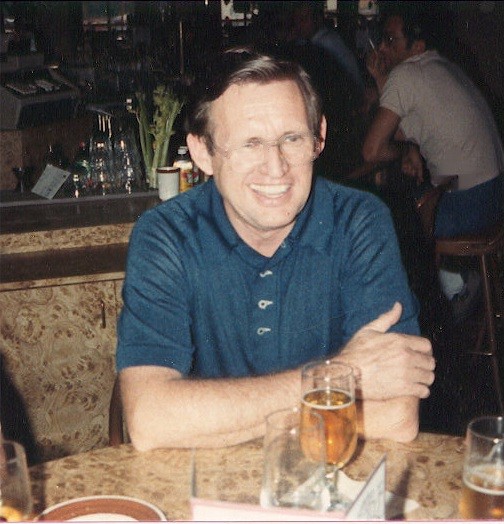 Retired!